GTA, a world leader in ground travel products and services, is trusted to deliver because of our wealth of experience, privileged relationships and on the ground expertise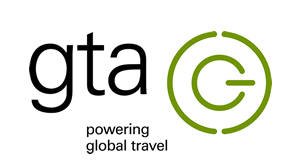 Reliable technology connects the world’s travel sellerswith unrivalled content at the best possible prices.Global influence, coupled with a thorough understanding of destinationsand the insightful application of local expertise,secures year-round business for our partners.The security and stability of a hundred-year heritageand one of the biggest networks on the planetwith staff dedicated to providing excellence, always.Powering global travel, GTA has been behind some of the biggest and best in the industry for 40 years. Present in nearly 100 locations worldwide, we scour the globe to create a vast inventory of accommodation options, ‘in destination’ services and experiences for the travel trade. Year round and around the world, our substantial buying power enables us to find the right products at the best price possible.GTA’s technology, destination expertise and service standards have been helping businesses provide fully independent travellers (FIT) with the accommodation, services, excursions and experiences they most want to enjoy on practically every part of the planet. Our partners and clients – tens of thousands of travel wholesalers, tour operators, retail and online travel agents – benefit instantly from our vast inventory of global travel content. We give you greater choice and control over how you create, market and sell truly exceptional travel experiences to your customers.Global Expertise… With sales and service offices in cities around the world and a network of thousands of local professionals, we share 40 years of experience, privileged relationships and on the ground expertise that you can trust to deliver.Content Leadership…With product sourced from more than 45,000 suppliers in 185 countries, made available to a global audience in 30 languages, we connect you to more ways to create profitable travel experiences.Innovative Service… Our longevity and personal service ethos has led us to build strong relationships. We raise standards of service by developing first to market tools and reliable technologies that give our customers greater control and better solutions for their customers.Connect with GTA for the latest in technology, the widest choice and the very best in personal service.www.gta-travel.com